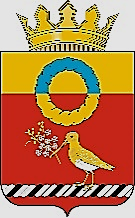 АДМИНИСТРАЦИЯ КАЛАЧИНСКОГО МУНИЦИПАЛЬНОГО РАЙОНАОМСКОЙ ОБЛАСТИ ПОСТАНОВЛЕНИЕ14.03.2024                                                                 № 97-паг. КалачинскО внесении изменений в постановление Администрации Калачинского муниципального района от 29.12.2018 № 137-па «Об утверждении реестра мест (площадок) накопления твердых коммунальных отходов на территории Калачинского муниципального района Омской области»В соответствии с Федеральным законом от 06.10.2003 № 131-ФЗ                        «Об общих принципах организации местного самоуправления                                               в Российской Федерации», Постановлением Правительства                                      Российской Федерации от 31.08.2018  № 1039 «Об утверждении правил обустройства мест (площадок) накопления твердых коммунальных отходов                  и ведения их реестра», Уставом Калачинского муниципального района Омской области, в целях упорядочения обустройства мест (площадок) накопления твердых коммунальных отходов и ведения их реестра, Администрация Калачинского муниципального района Омской области постановляет:Внести в постановление Администрации Калачинского муниципального района Омской области от 29.12.2018 № 137-па                                «Об утверждении реестра мест (площадок) накопления твердых коммунальных отходов на территории Калачинского муниципального района Омской области» следующие изменения:В таблице приложения № 1 «Реестр мест (площадок) накопления твердых коммунальных отходов по Калачинскому муниципальному району Омской области» из раздела «Калачинское городское поселение» исключить строку следующего содержания:В таблице приложения № 1 «Реестр мест (площадок) накопления твердых коммунальных отходов по Калачинскому муниципальному району Омской области» раздел «Царицынское сельское поселение» дополнить строкой следующего содержания:Разместить настоящее постановление на официальном портале Госвеб https://kalachinsk.gosuslugi.ru/. Контроль исполнения настоящего постановления возложить                              на заместителя Главы Калачинского муниципального района Омской области В.В. Кирсанова.Глава муниципального района 					          Ф.А. Мецлерг. Калачинск, ул. Гагарина, д. 555.047389                   74.574804естьбетон3,7532,25Калачинское городское поселение1 МКДс. Царицыно, ул. Советская,      д. 1-а54.826691                 74.484629естьасфальт4,0021,5Администрация Царицынского сельского поселенияЗдание администрации сельского поселения